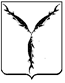 САРАТОВСКАЯ ГОРОДСКАЯ ДУМАРЕШЕНИЕ24.12.2019 № 60-478г. СаратовО награждении Почетной грамотой Саратовской городской ДумыНа основании  решения Саратовской  городской Думы от 26.02.2004 № 42-407 
«О Почетной грамоте Саратовской городской Думы»Саратовская городская Дума РЕШИЛА:1. Наградить Почетной грамотой Саратовской городской Думы                                   за добросовестный труд, достигнутые успехи в подготовке квалифицированных кадров следующих лиц:1.1. Сергееву Елену Юрьевну, заместителя директора Поволжского института управления имени П.А. Столыпина – филиала федерального государственного бюджетного образовательного учреждения высшего образования «Российская академия народного хозяйства и государственной службы при Президенте Российской Федерации»;1.2. Ткаченко Юлию Вячеславовну, начальника учебно-методического отдела Поволжского института управления имени П.А. Столыпина – филиала федерального государственного бюджетного образовательного учреждения высшего образования «Российская академия народного хозяйства и государственной службы при Президенте Российской Федерации».2. Наградить Почетной грамотой Саратовской городской Думы за многолетний добросовестный труд, высокий профессионализм и большой личный вклад в социально-культурное развитие города Саратова Аристархова Олега Викторовича, генерального директора Фонда культурных инициатив «Саратовская гармошка».3. Наградить Почетной грамотой Саратовской городской Думы за многолетний добросовестный труд, высокий профессионализм и в связи с празднованием Дня энергетика следующих лиц:3.1. Бондарева Павла Николаевича, заместителя генерального директора – главного инженера ООО «Саратовэлектросетьремонт»;3.2. Кашаева Сергея Васильевича, начальника участка по ремонту высоковольтных линий и распределительных сетей ООО «Саратовэлектросетьремонт»;3.3. Брянцеву Светлану Георгиевну, коммерческого директора ЗАО «Митеп-Волга».4. Наградить Почетной грамотой Саратовской городской Думы за добросовестный труд Дуденкову Марину Николаевну, главного специалиста отдела по организации деятельности Саратовской городской Думы.5. Наградить Почетной грамотой Саратовской городской Думы за многолетний плодотворный труд, высокий профессионализм и добросовестное исполнение своих должностных обязанностей следующих лиц:5.1. Стрелкову Евгению Викторовну, заместителя главного врача по клинико-экспертной работе государственного учреждения здравоохранения «Саратовская городская поликлиника № 19»;5.2. Ульянову Ирину Михайловну, заведующего терапевтическим отделением, врача-терапевта государственного учреждения здравоохранения «Саратовская городская поликлиника № 19»;5.3. Кошелеву Людмилу Евгеньевну, врача-педиатра кабинета иммунопрофилактики государственного учреждения здравоохранения «Саратовская городская поликлиника № 19»;5.4. Тарасову Ольгу Алексеевну, заведующего хирургическим отделением, врача-хирурга государственного учреждения здравоохранения «Саратовская городская поликлиника № 19».6. Настоящее решение вступает в силу со дня его принятия.ПредседательСаратовской городской ДумыВ.В. Малетин